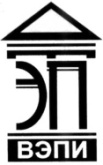 Автономная некоммерческая образовательная организациявысшего образования«Воронежский экономико-правовой институт»(АНОО ВО «ВЭПИ»)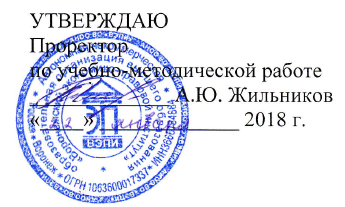 УТВЕРЖДАЮПроректор по учебно-методической работе_____________ А.Ю. Жильников«____» _____________ 20____ г. РАБОЧАЯ ПРОГРАММА ДИСЦИПЛИНЫ (МОДУЛЯ)	Б1.В.ДВ.02.01 Гештальт-психология	(наименование дисциплины (модуля))	37.03.01 Психология	(код и наименование направления подготовки)Направленность (профиль) 	Психология		(наименование направленности (профиля))Квалификация выпускника 	Бакалавр		(наименование квалификации)Форма обучения 	Очная, заочная		(очная, очно-заочная, заочная)Рекомендована к использованию Филиалами АНОО ВО «ВЭПИ»Воронеж 2018Рабочая программа дисциплины (модуля) разработана в соответствии с требованиями ФГОС ВО, утвержденного приказом Минобрнауки России от 07.08.2014 № 946, учебным планом по направлению подготовки 37.03.01 Психология направленность (профиль) «Психология».Рабочая программа рассмотрена и одобрена на заседании кафедры психологии.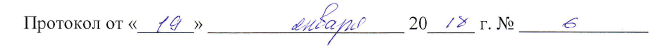 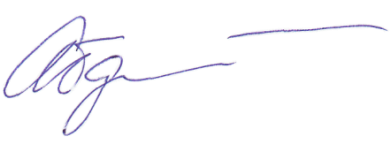 Заведующий кафедрой                                                                     Л.В. АбдалинаРазработчики: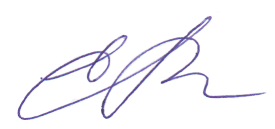  Доцент                                                                                              Е.Н. Рябышева1. Цель дисциплины (модуля)Целью изучения дисциплины (модуля) «Гештальт-психология» является формирование установок, направленных на гармоничное развитие, продуктивное преодоление жизненных трудностей, толерантности во взаимодействии с окружающим миром.2. Задачи дисциплины (модуля)2.1. Развить способность к участию в проведении психологических исследований на основе применения общепрофессиональных знаний и умений в различных научных и научно-практических областях психологии;2.2. Развить способность к реализации базовых процедур анализа семейных и личностных проблем человека, социализации индивида, профессиональной и образовательной деятельности, функционированию людей с ограниченными возможностями, в том числе и при различных заболеваниях;2.3. Развить способность к просветительской деятельности среди населения с целью повышения уровня психологической культуры общества.2.4. Сформировать навыки самостоятельного структурирования процесса консультирования и психотерапии.3. Место дисциплины (модуля) в структуре образовательной программы высшего образованияДисциплина «Гештальт-психология» относится к вариативной части учебного плана – дисциплинам по выбору.Для изучения данной дисциплины необходимы знания, умения и навыки, формируемые предшествующими дисциплинами: «Общая психология», «Психологии развития и возрастная психология», «Социальная психология», «Психология общения» и др.Перечень последующих практик, для которых необходимы знания, умения и навыки, формируемые данной дисциплиной: практика по получению первичных профессиональных умений и навыков, практика по получению профессиональных умений и опыта профессиональной деятельности, педагогическая практика, научно-исследовательская работа, преддипломная практика.4. Перечень планируемых результатов обучения по дисциплине (модулю), соотнесённых с планируемыми результатами освоения образовательной программы высшего образованияПроцесс изучения дисциплины (модуля) «Гештальт-психология» направлен на формирование у обучающихся следующих компетенций:5. Структура и содержание дисциплины (модуля)5.1. Структура дисциплины (модуля)5.1.1. Объем дисциплины (модуля) и виды учебной работы по очной форме обучения5.1.2. Объем дисциплины (модуля) и виды учебной работы по заочной форме обучения5.2. Содержание дисциплины (модуля)5.2.1. Содержание дисциплины (модуля) по очной форме обученияТема 1. Основы гештальт-психологии -  17 ч.Лекции – 4 ч. Содержание: Зарождение гештальт-психологии - Германия . – экспериментальная группа Вертгеймер, В. Келер, К. Коффка, изучающая восприятие. Келер (1920) - значение «инсайта». К. Левин (1933) - «поле», группа как динамическое целое. Целостный  фи-феномен. Д. Катц - свойства образа - константность. Е. Рубин феномен «фигуры и фона». Исторические и научные «корни» гештальта: феноменология, экзистенциализм, гештальтпсихология. Гештальт и психоанализ. Фигура Ф. Перлза и ее влияние на развитие гештальт-терапии. Пол Гудмэн, Лора Перлз.Практические занятия – 4 ч.Контрольные вопросы1. Гештальтпсихология: исторический очерк. 2. Исторические и научные «корни» гештальта: феноменология, экзистенциализм, гештальтпсихология.3. Гештальт и психоанализ. Фигура Ф. Перлза и ее влияние на развитие гештальт-терапии. Пол Гудмэн, Лора Перлз.Темы докладов и научных сообщений1. Целостный  фи-феномен. 2. Д. Катц - свойства образа - константность. 3. Е. Рубин феномен «фигуры и фона». 4. Исторические и научные «корни» гештальта: феноменология, экзистенциализм, гештальтпсихология. 5. Гештальт и психоанализ. 6. Фигура Ф. Перлза и ее влияние на развитие гештальт-терапии.7.  Пол Гудмэн, Лора Перлз.Тема 2. Формирование гештальт-терапии – 13 ч.Лекции – 2 ч. Содержание: . – официальное рождение гештальт-терапии, основатель Ф. Перлз. . - Перлз, Гудмэн, Фромм - Нью-Йорк и Кливленд. . - в Изален открывается Гештальт-центр. Выдвижение Гештальт-терапией на первый план осознания того, что происходит в настоящий момент на разных уровнях – телесном, эмоциональном, интеллектуальном. Место гештальт-терапии в ряду других психоаналитических подходов. Гештальт – источники и базовые принципы. Теоретические основы гештальт-подхода. Поле «организм - окружающая среда». Определение понятий «организм» и «среда», их дуальность. Теория SELF. Взаимодействие организма и среды. Граница контакта и окружающей среды. Фазы контакта. Базовые понятия гештальт-подхода. Практические занятия – 2 ч.Контрольные вопросы1. Теоретические основы гештальт-подхода. 2. Тенденция развития: от описательного подхода к систематизации. 3. Поле «организм - окружающая среда». Тема докладов и научных сообщений1. Определение понятий «организм» и «среда», их дуальность. 2. Теория SELF. Взаимодействие организма и среды. 3. Граница контакта и окружающей среды.4. Фазы контакта. 5. Базовые понятия гештальт-подхода.Тема 3. Интеграция гештальт-терапии с психоанализом, феноменологией, гуманистической психологией, экзистенциальной психологией, восточной философией - 17 ч.Лекции – 4 ч. Содержание: Гештальт-терапия - терапевтическая ветвь экзистенциализма. Основные положения экзистенциализма, принятые гештальт-подходом: конкретное переживание важнее абстрактных принципов; экзистенциальным является понимание человеком самого себя, которое служит существованию; своеобразие каждой человеческой экзистенции; ответственность, присущая человеку, созидающему собственную экзистенцию, обретающему свободу (К. Ясперс, М. Хайдеггер, Ж.-П. Сартр). Принятие Гештальт-психологией феноменологического метода исследования (Ф. Брентано, Э. Гуссерль). Свойства «Гештальта». Связь гештальт-терапии с экзистенциализмом. Связь гештальт-терапии с феноменологией. Холистическая доктрина, отличающая  Гештальт от психоанализа. Феноменология и признание субъективности и иррациональности восприятия. Экзистенциальный подход и отношение к ответственности.Практические занятия – 4 ч.Контрольные вопросы1. Холистическая доктрина, отличающая  Гештальт от психоанализа.2.Феноменология и признание субъективности и иррациональности восприятия.3. Экзистенциальный подход и отношение к ответственности.Темы докладов и научных сообщений: 1. Принятие Гештальт-психологией феноменологического метода исследования (Ф. Брентано, Э. Гуссерль). 2. Свойства «Гештальта». 3. Связь гештальт-терапии с экзистенциализмом. 4. Связь гештальт-терапии с феноменологией. 5. Холистическая доктрина, отличающая  Гештальт от психоанализа.4. Феноменология и признание субъективности и иррациональности восприятия. 5. Экзистенциальный подход и отношение к ответственности.Тема 4.  Основные понятия гештальт-терапии – 17 ч.Лекции – 4 ч. Содержание: Природа человека - саморегулирующаяся сила, заключающаяся в экологической мудрости. Организм - это поле – «организм – среда» (М. Бубер: «Я и Ты в Мы»). Творческое приспособление организма к среде - создание новой конфигурации из наличных элементов. Изучение  феноменов контакта, которые связывают организм и среду. Возможность вхождения в контакт «здесь и теперь», только с тем, что образует фигуру, что отделяется от фона. Фигура есть гештальт. Выделение фигуры для осознания своего опыта, восстановления  непрерывности сознания. Отличие осознавания  от рефлексии. Фон жизни - прошлый опыт незаконченных дел, актуальный опыт. Интеграция полярности личности через осознавание.Практические занятия – 4 ч.Контрольные вопросы1. Холистическая доктрина, отличающая  Гештальт от психоанализа.2.Феноменология и признание субъективности и иррациональности восприятия.3. Экзистенциальный подход и отношение к ответственности.Темы докладов и научных сообщений1. Выделение фигуры для осознания своего опыта, восстановления  непрерыв¬ности сознания. 2. Отличие осознавания  от рефлексии. 3. Фон жизни - прошлый опыт незаконченных дел, актуальный опыт.4. Интеграция полярности личности через осознавание.Тема 5. Понятие «Self»  в гештальте» - 17 ч.Лекции – 4 ч. Содержание:  П. Гудман - первый теоретик гештальта. Понятия «self» – все те послания, которые человек делает миру, функционируя в трех режимах:  «id», как «ego» и как «personality». «Id» - отражение потребностей человека на уровне тела. «Personality» – весь жизненный опыт человека. «Ego» и постоянный выбор между потребностями и желаниями. Отличие от модели З. Фрейда (Суперэго, эго, ид). Возможные нарушения на данных уровнях и терапевтические модели воздействия. Два вида контакта со средой: пассивная адаптации и творческое приспособление. Две функции границы-контакт – отграничение и коммуникация с окружающей средой. Закон формирования гештальтов – целостность законченность. Структура и функции self в психоанализе. Теория SELF. Контакт с потребностью. Граница контакта с окружающими.Практические занятия – 4 ч.Контрольные вопросы1.	Структура и функции self в психоанализе. Теория SELF.2.	Контакт с потребностью.3.	Граница контакта с окружающими.Темы докладов и научных сообщений1. Отличие от модели З. Фрейда (Суперэго, эго, ид). Возможные нарушения на данных уровнях и терапевтические модели воздействия. 2. Два вида контакта со средой: пассивная адаптации и творческое приспособление. 3. Две функции границы-контакт – отграничение и коммуникация с окружающей средой. 4. Закон формирования гештальтов – целостность законченность.5. Структура и функции self в психоанализе. Теория SELF.6. Контакт с потребностью. Граница контакта с окружающими.Тема 6. Рабочая модель гештальт-терапевта - 18 ч.Лекции – 4 ч. Содержание:  Понятие цикла контакта. Последовательное построение и разрушение гештальтов здоровым организмом. Контакт происходит на границе с окружающим миром. Совместное проживание терапевтом симптома с клиентом. Терапевтические интервенции. Преобразование личного опыта клиента. Нарушение функции personality - представление опыта в фантазии.   Нарушение функции ego: слияние, интроекция, проекция, ретрофлексия. Нарушение функции id - потеря ощущений тела.  Понятие теории поля К. Левина в психологическом консультировании. Способы использования теории поля в гештальт-консультировании. Практические навыки работы с клиентом в рамках теории поля. Определение поведенческих характеристик структурных компонентов личности в процессе гештальт-консультирования.Практические занятия – 4 ч.Контрольные вопросы1. Понятие теории поля К. Левина в психологическом консультировании.2. Определение теории поля К. Левина. 3. Способы использования теории поля в гештальт-консультировании.4. Нарушение функции personality - представление опыта в фантазии.   Нарушение функции ego: слияние, интроекция, проекция, ретрофлексия.5.Нарушение функции id - потеря ощущений тела.  Понятие теории поля К. Левина в психологическом консультировании. Способы использования теории поля в гештальт-консультировании. 6. Практические навыки работы с клиентом в рамках теории поля.Тема 7.  Гештальт-терапия супружеских пар, семьи – 18 ч.Лекции – 4 ч. Содержание:  Гештальт-терапия - терапия контакта. Пентаграмма Гингера: рациональное измерение, физическое измерение, социальное измерение, духовное измерение. Поиск прерывания контакта. Семья - живой организм. Помощь гештальт-терапии в осознании членами семьи вклада в общую жизнь (материальные, эмоциональные, потребностные, духовные). Проблемы: детей и стариков, братьев и сестер, подростков, молодых семей. Опыт работы с молодыми мамами. Переносы. Положительные и отрицательные стороны. Контрпереносы. Причины контрпереносов. Профилактика переносов, контрпереносов. Этапы отношений. Завершение отношений. Пентаграмма Гингера, включающая: рациональное измерение, физическое измерение, социальное измерение, духовное измерение. Практические занятия – 4 ч.Контрольные вопросы1. Гештальт подход в семенном консультировании. Семья - живущий организм с различными уровнями проявлений. 2. Переносы. Положительные и отрицательные стороны. Контрпереносы. Причины контрпереносов. 3. Профилактика переносов, контрпереносов. Этапы отношений. Завершение отношений.Тема 8. Гештальт-терапия детей – 18 ч.Лекции – 4 ч. Содержание:  Трудности в работе с детьми. Гештальт-терапия проблем детей (Оклендер). Особенности детской терапии. Методы, используемые в работе с детьми: рисуночные, игровые, телесные упражнения, разыгрывание сцен. Особенности сопротивления детей в процессе терапии. Особенности работы с детскими страхами. Особенности работы со страхом и агрессией. Гештальт-терапия проблем детей (Оклендер). Рисуночные, игровые, телесные упражнения, разыгрывание сцен с детьми. Работа со страхом, агрессией, одиночеством, психосоматикой, застенчивостью, аутизмом и др. Процесс терапии, завершение. Проблемы, с которыми сталкивается терапевт.Практические занятия – 4 ч.Контрольные вопросы1. Трудности в работе с детьми. Особенности сопротивления детей 2. Гештальт-терапия проблем детей (Оклендер). 3.Особенности детской терапии.Тема 9. Гештальт-терапия психосоматических проблем - 18 ч.Лекции – 4 ч. Содержание:  Природа соматики с позиций гештальт-подхода. Природа психосоматики. Соматическое чувство «Я» и его нарушения. Возникновение соматического «Я» в рамках отношений матери и ребенка, супругов, сослуживцев и т. д. Психосоматическое симптоматическое поведение человека как выражение бессознательного нарушения контакта со средой. Методы гештальт-исследования психосоматических проявлений. Природа соматики с позиций гештальт-подхода.  Соматическое чувство «Я» и его нарушения. Возникновение соматического «Я» в рамках отношений матери и ребенка, супругов, сослуживцев и т. д. Психосоматическое симптоматическое поведение человека как выражение бессознательного нарушения контакта со средой. Практические занятия – 4 ч.Контрольные вопросы1. Природа соматики с позиций гештальт-подхода.2. Природа психосоматики. 3. Соматическое чувство «Я» и его нарушения.5.2.2.	Содержание дисциплины (модуля) по заочной форме обученияТема 1. Основы гештальт-психологии -  18 ч.Лекции – 0,5 ч. Содержание: Зарождение гештальт-психологии - Германия . – экспериментальная группа Вертгеймер, В. Келер, К. Коффка, изучающая восприятие. Келер (1920) - значение «инсайта». К. Левин (1933) - «поле», группа как динамическое целое. Целостный  фи-феномен. Д. Катц - свойства образа - константность. Е. Рубин феномен «фигуры и фона». Исторические и научные «корни» гештальта: феноменология, экзистенциализм, гештальтпсихология. Гештальт и психоанализ. Фигура Ф. Перлза и ее влияние на развитие гештальт-терапии. Пол Гудмэн, Лора Перлз.Практические занятия – 0,5 ч.Контрольные вопросы1. Гештальтпсихология: исторический очерк. 2. Исторические и научные «корни» гештальта: феноменология, экзистенциализм, гештальтпсихология.3. Гештальт и психоанализ. Фигура Ф. Перлза и ее влияние на развитие гештальт-терапии. Пол Гудмэн, Лора Перлз.Темы докладов и научных сообщений1. Целостный  фи-феномен. 2. Д. Катц - свойства образа - константность. 3. Е. Рубин феномен «фигуры и фона». 4. Исторические и научные «корни» гештальта: феноменология, экзистенциализм, гештальтпсихология. 5. Гештальт и психоанализ. 6. Фигура Ф. Перлза и ее влияние на развитие гештальт-терапии.7.  Пол Гудмэн, Лора Перлз.Тема 2. Формирование гештальт-терапии – 18 ч.Лекции – 0,5 ч. Содержание: . – официальное рождение гештальт-терапии, основатель Ф. Перлз. . - Перлз, Гудмэн, Фромм - Нью-Йорк и Кливленд. . - в Изален открывается Гештальт-центр. Выдвижение Гештальт-терапией на первый план осознания того, что происходит в настоящий момент на разных уровнях – телесном, эмоциональном, интеллектуальном. Место гештальт-терапии в ряду других психоаналитических подходов. Гештальт – источники и базовые принципы. Теоретические основы гештальт-подхода. Поле «организм - окружающая среда». Определение понятий «организм» и «среда», их дуальность. Теория SELF. Взаимодействие организма и среды. Граница контакта и окружающей среды. Фазы контакта. Базовые понятия гештальт-подхода. Практические занятия – 0,5 ч.Контрольные вопросы1. Теоретические основы гештальт-подхода. 2. Тенденция развития: от описательного подхода к систематизации. 3. Поле «организм - окружающая среда». Тема докладов и научных сообщений1. Определение понятий «организм» и «среда», их дуальность. 2. Теория SELF. Взаимодействие организма и среды. 3. Граница контакта и окружающей среды.4. Фазы контакта. 5. Базовые понятия гештальт-подхода.Тема 3. Интеграция гештальт-терапии с психоанализом, феноменологией, гуманистической психологией, экзистенциальной психологией, восточной философией - 19 ч.Лекции – 1 ч. Содержание: Гештальт-терапия - терапевтическая ветвь экзистенциализма. Основные положения экзистенциализма, принятые гештальт-подходом: конкретное переживание важнее абстрактных принципов; экзистенциальным является понимание человеком самого себя, которое служит существованию; своеобразие каждой человеческой экзистенции; ответственность, присущая человеку, созидающему собственную экзистенцию, обретающему свободу (К. Ясперс, М. Хайдеггер, Ж.-П. Сартр). Принятие Гештальт-психологией феноменологического метода исследования (Ф. Брентано, Э. Гуссерль). Свойства «Гештальта». Связь гештальт-терапии с экзистенциализмом. Связь гештальт-терапии с феноменологией. Холистическая доктрина, отличающая  Гештальт от психоанализа. Феноменология и признание субъективности и иррациональности восприятия. Экзистенциальный подход и отношение к ответственности.Практические занятия – 1 ч.Контрольные вопросы1. Холистическая доктрина, отличающая  Гештальт от психоанализа.2.Феноменология и признание субъективности и иррациональности восприятия.3. Экзистенциальный подход и отношение к ответственности.Темы докладов и научных сообщений: 1. Принятие Гештальт-психологией феноменологического метода исследования (Ф. Брентано, Э. Гуссерль). 2. Свойства «Гештальта». 3. Связь гештальт-терапии с экзистенциализмом. 4. Связь гештальт-терапии с феноменологией. 5. Холистическая доктрина, отличающая  Гештальт от психоанализа.4. Феноменология и признание субъективности и иррациональности восприятия. 5. Экзистенциальный подход и отношение к ответственности.Тема 4.  Основные понятия гештальт-терапии – 19 ч.Лекции – 1 ч. Содержание: Природа человека - саморегулирующаяся сила, заключающаяся в экологической мудрости. Организм - это поле – «организм – среда» (М. Бубер: «Я и Ты в Мы»). Творческое приспособление организма к среде - создание новой конфигурации из наличных элементов. Изучение  феноменов контакта, которые связывают организм и среду. Возможность вхождения в контакт «здесь и теперь», только с тем, что образует фигуру, что отделяется от фона. Фигура есть гештальт. Выделение фигуры для осознания своего опыта, восстановления  непрерывности сознания. Отличие осознавания  от рефлексии. Фон жизни - прошлый опыт незаконченных дел, актуальный опыт. Интеграция полярности личности через осознавание.Практические занятия – 1 ч.Контрольные вопросы1. Холистическая доктрина, отличающая  Гештальт от психоанализа.2.Феноменология и признание субъективности и иррациональности восприятия.3. Экзистенциальный подход и отношение к ответственности.Темы докладов и научных сообщений1. Выделение фигуры для осознания своего опыта, восстановления  непрерыв¬ности сознания. 2. Отличие осознавания  от рефлексии. 3. Фон жизни - прошлый опыт незаконченных дел, актуальный опыт.4. Интеграция полярности личности через осознавание.Тема 5. Понятие «Self»  в гештальте» - 19 ч.Лекции – 1 ч. Содержание:  П. Гудман - первый теоретик гештальта. Понятия «self» – все те послания, которые человек делает миру, функционируя в трех режимах:  «id», как «ego» и как «personality». «Id» - отражение потребностей человека на уровне тела. «Personality» – весь жизненный опыт человека. «Ego» и постоянный выбор между потребностями и желаниями. Отличие от модели З. Фрейда (Суперэго, эго, ид). Возможные нарушения на данных уровнях и терапевтические модели воздействия. Два вида контакта со средой: пассивная адаптации и творческое приспособление. Две функции границы-контакт – отграничение и коммуникация с окружающей средой. Закон формирования гештальтов – целостность законченность. Структура и функции self в психоанализе. Теория SELF. Контакт с потребностью. Граница контакта с окружающими.Практические занятия – 1 ч.Контрольные вопросы1.	Структура и функции self в психоанализе. Теория SELF.2.	Контакт с потребностью.3.	Граница контакта с окружающими.Темы докладов и научных сообщений1. Отличие от модели З. Фрейда (Суперэго, эго, ид). Возможные нарушения на данных уровнях и терапевтические модели воздействия. 2. Два вида контакта со средой: пассивная адаптации и творческое приспособление. 3. Две функции границы-контакт – отграничение и коммуникация с окружающей средой. 4. Закон формирования гештальтов – целостность законченность.5. Структура и функции self в психоанализе. Теория SELF.6. Контакт с потребностью. Граница контакта с окружающими.Тема 6. Рабочая модель гештальт-терапевта - 19 ч.Лекции – 1 ч. Содержание:  Понятие цикла контакта. Последовательное построение и разрушение гештальтов здоровым организмом. Контакт происходит на границе с окружающим миром. Совместное проживание терапевтом симптома с клиентом. Терапевтические интервенции. Преобразование личного опыта клиента. Нарушение функции personality - представление опыта в фантазии.   Нарушение функции ego: слияние, интроекция, проекция, ретрофлексия. Нарушение функции id - потеря ощущений тела.  Понятие теории поля К. Левина в психологическом консультировании. Способы использования теории поля в гештальт-консультировании. Практические навыки работы с клиентом в рамках теории поля. Определение поведенческих характеристик структурных компонентов личности в процессе гештальт-консультирования.Практические занятия – 1 ч.Контрольные вопросы1. Понятие теории поля К. Левина в психологическом консультировании.2. Определение теории поля К. Левина. 3. Способы использования теории поля в гештальт-консультировании.4. Нарушение функции personality - представление опыта в фантазии.   Нарушение функции ego: слияние, интроекция, проекция, ретрофлексия.5.Нарушение функции id - потеря ощущений тела.  Понятие теории поля К. Левина в психологическом консультировании. Способы использования теории поля в гештальт-консультировании. 6. Практические навыки работы с клиентом в рамках теории поля.Тема 7.  Гештальт-терапия супружеских пар, семьи – 20 ч.Лекции – 2 ч. Содержание:  Гештальт-терапия - терапия контакта. Пентаграмма Гингера: рациональное измерение, физическое измерение, социальное измерение, духовное измерение. Поиск прерывания контакта. Семья - живой организм. Помощь гештальт-терапии в осознании членами семьи вклада в общую жизнь (материальные, эмоциональные, потребностные, духовные). Проблемы: детей и стариков, братьев и сестер, подростков, молодых семей. Опыт работы с молодыми мамами. Переносы. Положительные и отрицательные стороны. Контрпереносы. Причины контрпереносов. Профилактика переносов, контрпереносов. Этапы отношений. Завершение отношений. Пентаграмма Гингера, включающая: рациональное измерение, физическое измерение, социальное измерение, духовное измерение. Практические занятия – 1 ч.Контрольные вопросы1. Гештальт подход в семенном консультировании. Семья - живущий организм с различными уровнями проявлений. 2. Переносы. Положительные и отрицательные стороны. Контрпереносы. Причины контрпереносов. 3. Профилактика переносов, контрпереносов. Этапы отношений. Завершение отношений.Тема 8. Гештальт-терапия детей – 19 ч.Лекции – 1 ч. Содержание:  Трудности в работе с детьми. Гештальт-терапия проблем детей (Оклендер). Особенности детской терапии. Методы, используемые в работе с детьми: рисуночные, игровые, телесные упражнения, разыгрывание сцен. Особенности сопротивления детей в процессе терапии. Особенности работы с детскими страхами. Особенности работы со страхом и агрессией. Гештальт-терапия проблем детей (Оклендер). Рисуночные, игровые, телесные упражнения, разыгрывание сцен с детьми. Работа со страхом, агрессией, одиночеством, психосоматикой, застенчивостью, аутизмом и др. Процесс терапии, завершение. Проблемы, с которыми сталкивается терапевт.Практические занятия – 1 ч.Контрольные вопросы1. Трудности в работе с детьми. Особенности сопротивления детей 2. Гештальт-терапия проблем детей (Оклендер). 3.Особенности детской терапии.Тема 9. Гештальт-терапия психосоматических проблем - 19 ч.Лекции – 1 ч. Содержание:  Природа соматики с позиций гештальт-подхода. Природа психосоматики. Соматическое чувство «Я» и его нарушения. Возникновение соматического «Я» в рамках отношений матери и ребенка, супругов, сослуживцев и т. д. Психосоматическое симптоматическое поведение человека как выражение бессознательного нарушения контакта со средой. Методы гештальт-исследования психосоматических проявлений. Природа соматики с позиций гештальт-подхода.  Соматическое чувство «Я» и его нарушения. Возникновение соматического «Я» в рамках отношений матери и ребенка, супругов, сослуживцев и т. д. Психосоматическое симптоматическое поведение человека как выражение бессознательного нарушения контакта со средой. Практические занятия – 1 ч.Контрольные вопросы1. Природа соматики с позиций гештальт-подхода.2. Природа психосоматики. 3. Соматическое чувство «Я» и его нарушения.6. Методические материалы для изучения дисциплины (модуля)Методические материалы для изучения дисциплины (модуля) представлены в виде учебно-методического комплекса дисциплины (модуля).7. Перечень основной и дополнительной учебной литературы, необходимой для освоения дисциплины (модуля)7.1. Основная литература7.2. Дополнительная литература8. Перечень ресурсов информационно-телекоммуникационной сети «Интернет», необходимых для освоения дисциплины (модулю)9. Перечень информационных технологий, используемых при осуществлении образовательного процесса по дисциплине (модулю), включая перечень современных профессиональных баз данных и информационных справочных систем9.1. Информационные технологииИнформационные технологии – это совокупность методов, способов, приемов и средств обработки документированной информации, включая прикладные программные средства, и регламентированного порядка их применения.Под информационными технологиями понимается использование компьютерной техники и систем связи для создания, сбора, передачи, хранения и обработки информации для всех сфер общественной жизни.При осуществлении образовательного процесса по дисциплине могут применяться такие информационные технологии, как использование на занятиях электронных изданий (чтение лекций с использованием слайд-презентаций, электронного курса лекций, графических объектов, видео-аудио-материалов (через Интернет), виртуальных лабораторий, практикумов), специализированных и офисных программ, информационных (справочных) систем, баз данных, организация взаимодействия с обучающимися посредством электронной почты, форумов, Интернет-групп, скайп, чаты, видеоконференцсвязь, компьютерное тестирование, дистанционные занятия (олимпиады, конференции), вебинар (семинар, организованный через Интернет).  9.2. Современные профессиональные базы данных и информационные справочные системы10. Образовательные технологии, используемые при осуществлении образовательного процесса по дисциплине (модулю)Для обеспечения качественного образовательного процесса применяются следующие образовательные технологии:1. Традиционные: объяснительно-иллюстративные, иллюстративные, объяснительные;2. Инновационные: дифференцированные, информационные, информационно-коммуникационные, модульные, игровые, проблемные и др.;3. Интерактивные: дискуссия, круглый стол, тренинг, мозговой штурм и др. 11. Материально-техническое обеспечение дисциплины (модуля)12. Обеспечение специальных условий инвалидам и лицам с ограниченными возможностями здоровьяПод специальными условиями для получения образования обучающимися с ограниченными возможностями здоровья (далее – ОВЗ) понимаются условия обучения, воспитания и развития таких обучающихся, включающие в себя использование специальных образовательных программ и методов обучения и воспитания, специальных учебников, учебных пособий и дидактических материалов, специальных технических средств обучения коллективного и индивидуального пользования, предоставление услуг ассистента (помощника), оказывающего обучающимся необходимую техническую помощь, проведение групповых и индивидуальных коррекционных занятий, обеспечение доступа в здания организаций, осуществляющих образовательную деятельность, и другие условия, без которых невозможно или затруднено освоение образовательных программ обучающимися с ограниченными возможностями здоровья.Выбор методов обучения определяется содержанием обучения, уровнем профессиональной подготовки преподавателей, методического и материально-технического обеспечения, особенностями восприятия учебной информации обучающихся-инвалидов и обучающихся с ОВЗ и т.д. В образовательном процессе по дисциплине используются: 1) социально-активные и рефлексивные методы обучения;2) технологии социокультурной реабилитации с целью оказания помощи в установлении полноценных межличностных отношений с другими обучающимися, создании комфортного психологического климата в учебной группе.Воспитательная деятельность в Институте направлена на развитие личности, создание условий для самоопределения и социализации обучающихся с ОВЗ и инвалидностью на основе социокультурных, духовно-нравственных ценностей и принятых в обществе правил и норм поведения в интересах человека, семьи, общества и государства.Решение воспитательных задач и осуществление воспитательного взаимодействия осуществляется посредством следующих методов воспитания:1) метод формирования сознания: беседы, лекции дискуссии, диспуты, методы примера;2) метод организации деятельности и формирования опыта общественного поведения: педагогическое требование, общественное мнение, приучение, поручение, создание воспитывающих ситуаций;3) метод стимулирования деятельности и поведения: соревнование, поощрение, наказание, создание ситуации успеха.Для освоения дисциплины (в т.ч. при самостоятельной работе) лицам с ограниченными возможностями здоровья предоставляется возможность использования учебной литературы в виде электронного документа в электронных библиотечных системах «Юрайт», «IPRbooks», имеющих специальную версию для слабовидящих; доступ к информационным и библиографическим ресурсам посредством сети «Интернет». Для обучающихся с нарушениями слуха используются следующие специальные технические средства обучения коллективного и индивидуального пользования:- компьютерная техника;- акустический усилитель, колонки, мультимедийная система;- мультимедийный проектор, телевизор, видеоматериалы;- электронная доска.Для обучающихся с нарушениями зрения используются следующие специальные технические средства обучения коллективного и индивидуального пользования:- электронные лупы, видеоувеличители;- аппаратные и программные средства, обеспечивающие преобразование компьютерной информации в доступные для незрячих и слабовидящих формы (звуковое воспроизведение, укрупненный текст).Для обучающихся с нарушениями опорно-двигательного аппарата используются следующие специальные технические средства обучения коллективного и индивидуального пользования:- специальные возможности операционной системы Windows (экранная клавиатура, с помощью которой можно вводить текст, настройка действий Windows при вводе с помощью клавиатуры или мыши);- использование альтернативных устройств ввода информации (роллеры, клавиатуры с увеличенными контрастными кнопками).В штатное расписание Института введены должности ассистента (помощника), оказывающего обучающимся необходимую техническую помощь, тьютора, а также утверждены инструкции по работе с обучающимися с ОВЗ и инвалидностью. Преподаватели по данной дисциплине имеют дополнительное образование по работе с лицами с ОВЗ и инвалидностью.Групповые и индивидуальные коррекционные занятия проводятся для обучающихся-инвалидов, имеющих проблемы в обучении, общении и социальной адаптации и направлены на изучение, развитие и коррекцию личности обучающегося-инвалида, ее профессиональное становление с помощью психодиагностических процедур, психопрофилактики и коррекции личностных искажений.В АНОО ВО «ВЭПИ» созданы необходимые материально-технические условия, обеспечивающие возможность беспрепятственного доступа обучающихся с ограниченными возможностями здоровья и (или) инвалидов в аудитории, туалетные и другие помещения, а также их пребывание в указанных помещениях. Беспрепятственный доступ обеспечивается:- оборудованным парковочным местом;- пандусами;- мобильным подъемником;- расширенными дверными проемами;- тактильной плиткой;- оборудованными местами в аудиториях для обучающихся с ОВЗ и инвалидностью.13. Оценочные материалы для дисциплины (модуля)Оценочные материалы для проведения текущего контроля успеваемости и промежуточной аттестации по дисциплине (модулю) представлены в виде фонда оценочных средств по дисциплине.Лист регистрации изменений к рабочей программе дисциплины (модуля)№п/пКодкомпетенцииНаименование компетенцииВ результате изучения дисциплины обучающиеся должны:В результате изучения дисциплины обучающиеся должны:В результате изучения дисциплины обучающиеся должны:№п/пКодкомпетенцииНаименование компетенцииЗнатьУметьВладеть1.ПК-7способность к участию в проведении психологических исследований на основе применения общепрофессиональных знаний и умений в различных научных и научно-практических областях психологиитеоретические основы проведения психологических исследований с применением законов восприятия. применять общепрофессиональные знания и умения гештальт-психологии в различных научных и научно-практических областях психологии. навыками проведения психологических исследований на основе применения законов восприятия.2.ПК-11способностью к использованию дидактических приёмов при реализации стандартных коррекционных, реабилитационных и обучающих программ по оптимизации психической деятельности человекатеоретические основы использования гештальт-психологии, при применении дидактических приёмов при реализации стандартных коррекционных, реабилитационных и обучающих программ по оптимизации психической деятельности человека.организовывать и реализовывать стандартные коррекционные, реабилитационные и обучающие программы по оптимизации психической деятельности человека, опираясь на законы восприятия навыками организации и реализации стандартных коррекционных, реабилитационных и обучающих программ по оптимизации психической деятельности человека, применяя методы гештальт-терапии.Вид учебной работыВид учебной работыВсегочасовСеместрВид учебной работыВид учебной работыВсегочасов№ 7Вид учебной работыВид учебной работыВсегочасовчасовКонтактная работа (всего):Контактная работа (всего):6868В том числе:Лекции (Л)В том числе:Лекции (Л)3434Практические занятия (Пр)Практические занятия (Пр)3434Лабораторная работа (Лаб)Лабораторная работа (Лаб)--Самостоятельная работа обучающихся (СР)Самостоятельная работа обучающихся (СР)8585Контроль форма контроляЭЭКонтроль кол-во часов2727Общая трудоемкостьчасов180180Общая трудоемкостьзач. ед.55Вид учебной работыВид учебной работыВсегочасовКурсВид учебной работыВид учебной работыВсегочасов№5Вид учебной работыВид учебной работыВсегочасовчасовКонтактная работа (всего):Контактная работа (всего):2222В том числе:Лекции (Л)В том числе:Лекции (Л)1010Практические занятия (Пр)Практические занятия (Пр)88Лабораторная работа (Лаб)Лабораторная работа (Лаб)--Самостоятельная работа обучающихся (СР)Самостоятельная работа обучающихся (СР)153153Контроль форма контроляЭЭКонтроль кол-во часов99Общая трудоемкостьчасов180180Общая трудоемкостьзач. ед.55Наименование раздела, темыКод компетенций (части компетенций)Количество часов, выделяемых на контактную работуКоличество часов, выделяемых на контактную работуКоличество часов, выделяемых на контактную работуКол-во часовСРВиды СРКонтрольНаименование раздела, темыКод компетенций (части компетенций)в том числе по видам учебных занятийв том числе по видам учебных занятийв том числе по видам учебных занятийКол-во часовСРВиды СРКонтрольНаименование раздела, темыКод компетенций (части компетенций)ЛПр.Лаб.Кол-во часовСРВиды СРКонтроль12345678Тема 1.Основны гештальт-терапии. История гештальт-терапииПК 7, ПК 1144-9подготовка к устному опросу, написанию докладаУстный опрос, тестирование; доклад; рефератТема 2.Формирование гештальт-терапииПК 7, ПК 1122-9подготовка к устному опросу, тестированию, написание доклада, рефератаУстный опрос, тестирование; доклад; рефератТема 3. Интеграция гештальт-терапии с психоанализом, феноменологией, гуманистической психологией, экзистенциальной психологией, восточной философиейПК 7, ПК 1144-9подготовка к устному опросу, тестированию, написанию доклада, рефератаУстный опрос, тестирование; доклад; рефератТема 4. Основные понятия гештальт-терапииПК 7, ПК 1144-9подготовка к устному опросу, тестированию, написанию доклада, рефератаУстный опрос, тестирование; доклад; рефератТема 5. Понятие «Self»  в гештальте»ПК 7, ПК 1144-9подготовка к подготовка к устному опросу, тестированию, написанию доклада, рефератаУстный опрос, тестирование; доклад; рефератТема 6.Рабочая модель гештальт-терапевтаПК 7, ПК 1144-10подготовка к устному опросу, тестированию, написанию доклада, рефератаУстный опрос, тестирование; доклад; рефератТема 7.  Гештальт-терапия супружеских пар, семьиПК 7, ПК 1144-10подготовка к устному опросу, тестированию, написанию доклада, рефератаУстный опросТема 8. Гештальт-терапия детей.ПК 7, ПК 1144-10подготовка к устному опросу, тестированию, написанию доклада, рефератаУстный опросТема 9.  Гештальт-терапия психосоматических проблемПК 7, ПК 1144-10подготовка к устному опросу, тестированию, написанию доклада, рефератаУстный опрос, тестирование; доклад; рефератВСЕГО ЧАСОВВСЕГО ЧАСОВ3434-85-27Наименование раздела, темыКод компетенций (части компетенций)Количество часов, выделяемых на контактную работув том числе по видам учебных занятийКоличество часов, выделяемых на контактную работув том числе по видам учебных занятийКоличество часов, выделяемых на контактную работув том числе по видам учебных занятийКол-во часовСРВиды СРКонтрольНаименование раздела, темыКод компетенций (части компетенций)ЛПр.Лаб.Кол-во часовСРВиды СРКонтроль12345678Тема 1.Основны гештальт-терапии. История гештальт-терапииПК 7, ПК 1111-17подготовка к устному опросу, написанию докладаУстный опрос, тестирование; доклад; рефератТема 2.Формирование гештальт-терапииПК 7, ПК 1111-17подготовка к устному опросу, тестированию, написание доклада, рефератаУстный опрос, тестирование; доклад; рефератТема 3. Интеграция гештальт-терапии с психоанализем, феноменологией, гуманистической психологией, экзистенциальной психологией, восточной философиейПК 7, ПК 1111-17подготовка к устному опросу, тестированию, написанию доклада, рефератаУстный опрос, тестирование; доклад; рефератТема 4. Основные понятия гештальт-терапииПК 7, ПК 1111-17подготовка к устному опросу, тестированию, написанию доклада, рефератаУстный опрос, тестирование; доклад; рефератТема 5. Понятие «Self»  в гештальте»ПК 7, ПК 1111-17подготовка к подготовка к устному опросу, тестированию, написанию доклада, рефератаУстный опрос, тестирование; доклад; рефератТема 6.Рабочая модель гештальт-терапевтаПК 7, ПК 1111-17подготовка к устному опросу, тестированию, написанию доклада, рефератаУстный опрос, тестирование; доклад; рефератТема 7. Гештальт-терапия супружеских пар, семьиПК 7, ПК 1121-17подготовка к устному опросу, тестированию, написанию доклада, рефератаУстный опросТема 8. Гештальт-терапия детей.ПК 7, ПК 1111-17подготовка к устному опросу, тестированию, написанию доклада, рефератаУстный опросТема 9. Гештальт-терапия психосоматических проблемПК 7, ПК 1111-17подготовка к устному опросу, тестированию, написанию доклада, рефератаУстный опрос, тестирование; доклад; рефератВСЕГО ЧАСОВ:ВСЕГО ЧАСОВ:108-153-9№ п/пПериод обучения (о. / з.)Библиографическое описание (автор(ы), название, место изд., год изд., стр.)Используется при изучении разделов (тем)Режим доступа1.7/5Елисеев, О. П. Гештальт-психология личности : учебник для бакалавриата и магистратуры / О. П. Елисеев. — 2-е изд., пер. и доп. — М. : Издательство Юрайт, 2018. — 289 с. — (Серия : Авторский учебник). — ISBN 978-5-534-06540-4.1-9https://urait.ru/catalog/411963№ п/пПериод обучения (о. / з.)Библиографическое описание (автор(ы), название, место изд., год изд., стр.)Используется при изучении разделов (тем)Режим доступа1.7/5Соколова, Е. Т. Психотерапия : учебник и практикум для бакалавриата, специалитета и магистратуры / Е. Т. Соколова. — 5-е изд., испр. и доп. — М. : Издательство Юрайт, 2018. — 359 с. — (Серия : Бакалавр. Специалист. Магистр). — ISBN 978-5-534-05416-31-9https://biblio-online.ru/book/psihoterapiya-409494№ п/пНаименование ресурсаРежим доступа1Министерство образования и науки Российской Федерации:http://минобрнауки.рф/2Федеральная служба по надзору в сфере образования и науки:http://obrnadzor.gov.ru/ru/3Федеральный портал «Российское образование»:http://www.edu.ru/.4Информационная система «Единое окно доступа к образовательным ресурсам»:http://window.edu.ru/5Единая коллекция цифровых образовательных ресурсов:http://school-collection.edu.ru/6Федеральный центр информационно-образовательных ресурсов:http://fcior.edu.ru/7.Электронно-библиотечная система «IPRbooks»:http://www.IPRbooks.ru/8.Электронная библиотечная система Юрайт:https://biblio-online.ru/9.База данных электронных журналов:http://www.iprbookshop.ru/6951.html№ п/пНаименованиеРежим доступа (при наличии)1Электронно-библиотечная система «IPRbooks»:http://www.IPRbooks.ru/2Электронная библиотечная система Юрайт:https://biblio-online.ru/3Министерство образования и науки Российской Федерации:http://минобрнауки.рф/4Универсальная научно-популярная энциклопедия Кругосветhttps://www.krugosvet.ru №п/пНаименование оборудованных учебных кабинетов, лабораторийПеречень оборудования и технических средств обученияСостав комплекта лицензионного программного обеспечения1305 Аудитория для проведения занятий лекционного типа;
Аудитория для проведения занятий семинарского типа;
Аудитория для текущего контроля и промежуточной аттестации
Лаборатория профессиональной деятельностиВидеокамера, фотоаппарат, шкаф для документов, баннеры, персональные компьютеры с подключением к сети Интернет, цифровые диктофоны, 
портреты ученых, комплект методикОперационная система Windows. Акт приемки-передачи неисключительного права № 9751 от 09.09.2016. Лицензия Dream Spark Premium Electronic Software Delivery (3 years) Renewal
Справочно-правовая система «КонсультантПлюс». Договор от 14.12.2015 № 509
Справочно-правовая система «Гарант». Договор от 05.11.2014 № СК6030/11/14
1С:Предприятие 8. Сублицензионный договор от 27.07.2017 № ЮС-2017-00498. Комплект для обучения в высших и средних учебных заведениях.
Microsoft Office 2007. Сублицензионный договор от 12.01.2016 № Вж_ПО_123015-2016. Лицензия Offic Std 2016 RUS OLP NL Acdmc
Антивирус Esed NOD 32. Сублицензионный договор от 27.07.2017 № ЮС-2017-004982309 Кафедра Психологии;
Кабинет для групповых и индивидуальных консультацийПерсональные компьютеры с подключением к сети Интернет, принтеры, сканер, копир, шкафы для документов, столы письменные, стулья, учебно-методическая литератураОперационная система Windows. Акт приемки-передачи неисключительного права № 9751 от 09.09.2016. Лицензия Dream Spark Premium Electronic Software Delivery (3 years) Renewal
Справочно-правовая система «КонсультантПлюс». Договор от 14.12.2015 № 509
Справочно-правовая система «Гарант». Договор от 05.11.2014 № СК6030/11/14
1С:Предприятие 8. Сублицензионный договор от 27.07.2017 № ЮС-2017-00498. Комплект для обучения в высших и средних учебных заведениях.
Microsoft Office 2007. Сублицензионный договор от 12.01.2016 № Вж_ПО_123015-2016. Лицензия Offic Std 2016 RUS OLP NL Acdmc
Антивирус Esed NOD 32. Сублицензионный договор от 27.07.2017 № ЮС-2017-004983332 Аудитория для проведения занятий лекционного типа;
Аудитория для проведения занятий семинарского типа;
Аудитория для текущего контроля и промежуточной аттестацииМебель (парта ученическая, стол преподавателя, стулья, доска учебная); баннеры4314 Аудитория для проведения занятий лекционного типа;
Аудитория для проведения занятий семинарского типа;
Аудитория для текущего контроля и промежуточной аттестацииРабочее место преподавателя (стол, стул); мебель ученическая; доска для письма мелом; баннеры; трибуна для выступлений5Компьютерный холл. Аудитория для самостоятельной работы обучающихся по направлению подготовки «Юриспруденция»;
Аудитория для самостоятельной работы обучающихся по направлению подготовки «Психология»;
Аудитория для самостоятельной работы обучающихся по направлению подготовки «Прикладная информатика»;
Кабинет для курсового проектирования (выполнения курсовых работ)Персональные компьютеры с подключением к сети ИнтернетОперационная система Windows. Акт приемки-передачи неисключительного права № 9751 от 09.09.2016. Лицензия Dream Spark Premium Electronic Software Delivery (3 years) Renewal
Справочно-правовая система «КонсультантПлюс». Договор от 14.12.2015 № 509
Справочно-правовая система «Гарант». Договор от 05.11.2014 № СК6030/11/14
1С:Предприятие 8. Сублицензионный договор от 27.07.2017 № ЮС-2017-00498. Комплект для обучения в высших и средних учебных заведениях.
Microsoft Office 2007. Сублицензионный договор от 12.01.2016 № Вж_ПО_123015-2016. Лицензия Offic Std 2016 RUS OLP NL Acdmc
Антивирус Esed NOD 32. Сублицензионный договор от 27.07.2017 № ЮС-2017-00498№ п/пДата внесения измененийНомера измененных листовДокумент, на основании которого внесены измененияСодержание измененийПодпись разработчика рабочей программы1.03.09.201819-20Договор № 3422 от 28.05.2018 на оказание услуг по предоставлению доступа к ЭБС. Договор № 4118/18 от 06.07.2018 на предоставление доступа к электронно-библиотечной системе.Актуализация литературы2.02.09.201919-20Договор от 20.06.2019 № 4161 на оказание услуг по предоставлению доступа к электронно-библиотечной системе.Договор № 4118/18 от 06.07.2018 на предоставление доступа к электронно-библиотечной системе.Актуализация литературы3.02.09.201920-24Федеральный государственный образовательный стандарт высшего образования по направлению подготовки 37.03.01 Психология (уровень бакалавриата): Приказ Минобрнауки России от 07.08.2014№ 946 Пункт 7.3.4, 7.3.2Обновление профессиональных баз данных и информационных справочных систем, комплекта лицензионного программного обеспечения